GOVERNO DO ESTADO DE SÃO PAULO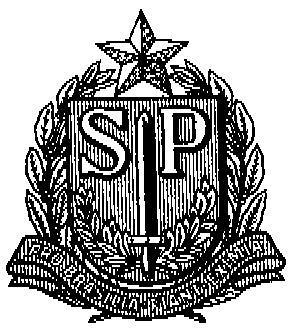 SECRETARIA DE ESTADO DA EDUCAÇÃODIRETORIA DE ENSINO – REGIÃO DE SÃO JOÃO DA BOA VISTACOMUNICADO DE 21/03/2019ASSUNTO: AUXÍLIO ALIMENTAÇÃOSenhores Diretores,	Comunicamos que os CARTÕES DE AUXÍLIO ALIMENTAÇÃO dos interessados abaixo relacionados, já se encontram disponíveis para a retirada no Núcleo de Frequência e Pagamento desta Diretoria de Ensino, com Sueli.Pessoas que poderão retirar o cartão:- O próprio interessado- Direção ou funcionários da EU- Portador de autorização do Diretor de Escola, por escrito. 	NÚCLEO DE FREQUÊNCIA E PAGAMENTOEE. “ Prof. Francisco Dias Paschoal”Dayanna C. A. MagalhãesEE. “Padre Geraldo Lourenço”Reginaldo F. G. Constantino